Publicado en Madrid el 06/09/2021 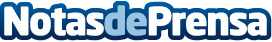 Lasser Mobility: cargadores de coche eléctricoEl sector de la automoción está cambiando y adaptándose a las nuevas leyes y normativas de medio ambiente a pasos agigantados. La Unión Europea ha fijado el 2035 como el año en el que se pondrá fin a la venta de vehículos de combustible diésel, gasolina e híbridos y establece el año 2050 como la fecha en la que se prohibirá su circulaciónDatos de contacto:Grupo Lasser900 321 111Nota de prensa publicada en: https://www.notasdeprensa.es/lasser-mobility-cargadores-de-coche-electrico_1 Categorias: Nacional Automovilismo Industria Automotriz Otras Industrias Innovación Tecnológica http://www.notasdeprensa.es